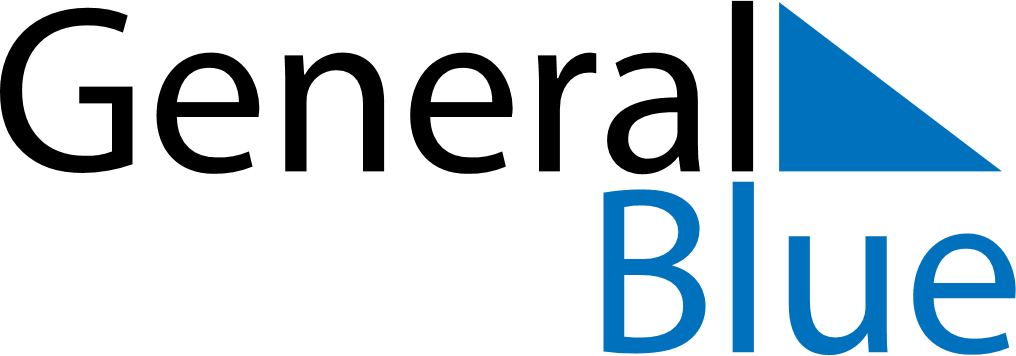 June 2024June 2024June 2024June 2024June 2024June 2024June 2024Vadso, Troms og Finnmark, NorwayVadso, Troms og Finnmark, NorwayVadso, Troms og Finnmark, NorwayVadso, Troms og Finnmark, NorwayVadso, Troms og Finnmark, NorwayVadso, Troms og Finnmark, NorwayVadso, Troms og Finnmark, NorwaySundayMondayMondayTuesdayWednesdayThursdayFridaySaturday1Sunrise: 12:53 AM23345678Sunrise: 12:53 AMSunrise: 12:53 AMSunrise: 12:53 AMSunrise: 12:53 AMSunrise: 12:53 AMSunrise: 12:53 AMSunrise: 12:53 AMSunrise: 12:53 AM910101112131415Sunrise: 12:53 AMSunrise: 12:53 AMSunrise: 12:53 AMSunrise: 12:53 AMSunrise: 12:53 AMSunrise: 12:53 AMSunrise: 12:53 AMSunrise: 12:53 AM1617171819202122Sunrise: 12:53 AMSunrise: 12:53 AMSunrise: 12:53 AMSunrise: 12:53 AMSunrise: 12:53 AMSunrise: 12:53 AMSunrise: 12:53 AMSunrise: 12:53 AM2324242526272829Sunrise: 12:53 AMSunrise: 12:53 AMSunrise: 12:53 AMSunrise: 12:53 AMSunrise: 12:53 AMSunrise: 12:53 AMSunrise: 12:53 AMSunrise: 12:53 AM30Sunrise: 12:53 AM